Bath Community School / April EditionBath Community School / April EditionBath Community School / April EditionBath Community School / April EditionBath Community School / April Edition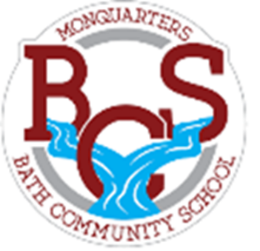                 Monquarter Memo                Monquarter Memo                Monquarter Memo                Monquarter Memo                Monquarter Memo                    Phone: 278-6000                                                                                                            Twitter: @BathMonquarters
                    Website:  http://BCS.nbed.nb.ca/                                        Phone: 278-6000                                                                                                            Twitter: @BathMonquarters
                    Website:  http://BCS.nbed.nb.ca/                                        Phone: 278-6000                                                                                                            Twitter: @BathMonquarters
                    Website:  http://BCS.nbed.nb.ca/                                        Phone: 278-6000                                                                                                            Twitter: @BathMonquarters
                    Website:  http://BCS.nbed.nb.ca/                                        Phone: 278-6000                                                                                                            Twitter: @BathMonquarters
                    Website:  http://BCS.nbed.nb.ca/                                        Phone: 278-6000                                                                                                            Twitter: @BathMonquarters
                    Website:  http://BCS.nbed.nb.ca/                                        Phone: 278-6000                                                                                                            Twitter: @BathMonquarters
                    Website:  http://BCS.nbed.nb.ca/                                        Phone: 278-6000                                                                                                            Twitter: @BathMonquarters
                    Website:  http://BCS.nbed.nb.ca/                                        Phone: 278-6000                                                                                                            Twitter: @BathMonquarters
                    Website:  http://BCS.nbed.nb.ca/                                        Phone: 278-6000                                                                                                            Twitter: @BathMonquarters
                    Website:  http://BCS.nbed.nb.ca/                    Upcoming:                                                      Upcoming:                                                      Upcoming:                                                      Upcoming:                                                      Upcoming:                                                      Upcoming:                                                      Upcoming:                                                      Upcoming:                                                      Upcoming:                                                      Upcoming:                                                      Friday, April 9th Grade 7 & 8 trip to Sugar MoonTuesday, April 13th 
*Parent teacher evening Wednesday, April 14th   
No school for students 
*Parent teacher morning and professional learning afternoon for staff.*Teachers are scheduling phone calls 
or video conferences to conduct 
parent teacher interviews.*                           
April is National Poetry Month!BCS is hosting a poetry contest for our young writers.  Here’s how to enter:Create an original poem with a Spring theme. Submit your best work to your teacher by April 28th.Make sure your full name is on your poem!Winners will be chosen by grade level groups (K-2, 3-5 and 6-8).The winning poems will be featured in next month’s Monquarter Memo.  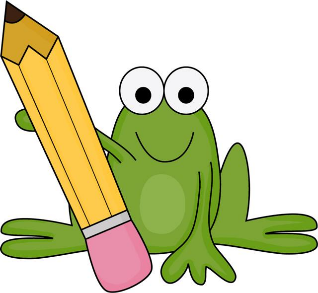 Friday, April 9th Grade 7 & 8 trip to Sugar MoonTuesday, April 13th 
*Parent teacher evening Wednesday, April 14th   
No school for students 
*Parent teacher morning and professional learning afternoon for staff.*Teachers are scheduling phone calls 
or video conferences to conduct 
parent teacher interviews.*                           
April is National Poetry Month!BCS is hosting a poetry contest for our young writers.  Here’s how to enter:Create an original poem with a Spring theme. Submit your best work to your teacher by April 28th.Make sure your full name is on your poem!Winners will be chosen by grade level groups (K-2, 3-5 and 6-8).The winning poems will be featured in next month’s Monquarter Memo.  Friday, April 9th Grade 7 & 8 trip to Sugar MoonTuesday, April 13th 
*Parent teacher evening Wednesday, April 14th   
No school for students 
*Parent teacher morning and professional learning afternoon for staff.*Teachers are scheduling phone calls 
or video conferences to conduct 
parent teacher interviews.*                           
April is National Poetry Month!BCS is hosting a poetry contest for our young writers.  Here’s how to enter:Create an original poem with a Spring theme. Submit your best work to your teacher by April 28th.Make sure your full name is on your poem!Winners will be chosen by grade level groups (K-2, 3-5 and 6-8).The winning poems will be featured in next month’s Monquarter Memo.  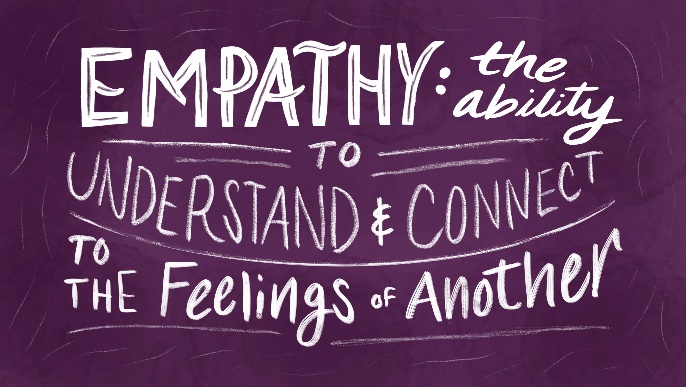 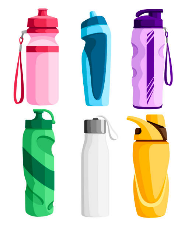 Thursday, April 22nd 
is EARTH DAY!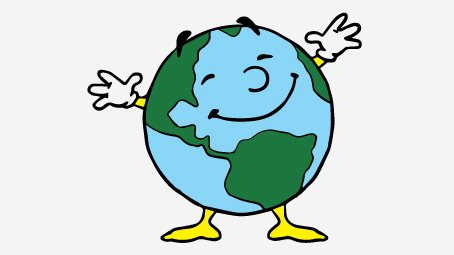 How can you help at home?  
Here is some inspiration!
Eat local: Eat fresher products
and reduce greenhouse gas emissions from transport.Lower your thermostat: Did you know that 19°C is the “thermoneutrality” temperature of the human species? No need to heat above that, especially when you know that, above 20°C, each additional degree increases the heating bill by 7%. So, save your wallet and the environment!Opt for second-hand purchases: Thrift stores, second-hand shops, garage sales… There are plenty of opportunities to buy second-hand. You can also organize exchanges with family/friends/neighbours!Grow your own vegetable garden: Whether you have space for a large garden or a container garden, it is time to start growing your own vegetables and herbs.                     #EARTHDAYATHOMEThursday, April 22nd 
is EARTH DAY!How can you help at home?  
Here is some inspiration!
Eat local: Eat fresher products
and reduce greenhouse gas emissions from transport.Lower your thermostat: Did you know that 19°C is the “thermoneutrality” temperature of the human species? No need to heat above that, especially when you know that, above 20°C, each additional degree increases the heating bill by 7%. So, save your wallet and the environment!Opt for second-hand purchases: Thrift stores, second-hand shops, garage sales… There are plenty of opportunities to buy second-hand. You can also organize exchanges with family/friends/neighbours!Grow your own vegetable garden: Whether you have space for a large garden or a container garden, it is time to start growing your own vegetables and herbs.                     #EARTHDAYATHOMEThursday, April 22nd 
is EARTH DAY!How can you help at home?  
Here is some inspiration!
Eat local: Eat fresher products
and reduce greenhouse gas emissions from transport.Lower your thermostat: Did you know that 19°C is the “thermoneutrality” temperature of the human species? No need to heat above that, especially when you know that, above 20°C, each additional degree increases the heating bill by 7%. So, save your wallet and the environment!Opt for second-hand purchases: Thrift stores, second-hand shops, garage sales… There are plenty of opportunities to buy second-hand. You can also organize exchanges with family/friends/neighbours!Grow your own vegetable garden: Whether you have space for a large garden or a container garden, it is time to start growing your own vegetables and herbs.                     #EARTHDAYATHOMEFriday, April 9th Grade 7 & 8 trip to Sugar MoonTuesday, April 13th 
*Parent teacher evening Wednesday, April 14th   
No school for students 
*Parent teacher morning and professional learning afternoon for staff.*Teachers are scheduling phone calls 
or video conferences to conduct 
parent teacher interviews.*                           
April is National Poetry Month!BCS is hosting a poetry contest for our young writers.  Here’s how to enter:Create an original poem with a Spring theme. Submit your best work to your teacher by April 28th.Make sure your full name is on your poem!Winners will be chosen by grade level groups (K-2, 3-5 and 6-8).The winning poems will be featured in next month’s Monquarter Memo.  Friday, April 9th Grade 7 & 8 trip to Sugar MoonTuesday, April 13th 
*Parent teacher evening Wednesday, April 14th   
No school for students 
*Parent teacher morning and professional learning afternoon for staff.*Teachers are scheduling phone calls 
or video conferences to conduct 
parent teacher interviews.*                           
April is National Poetry Month!BCS is hosting a poetry contest for our young writers.  Here’s how to enter:Create an original poem with a Spring theme. Submit your best work to your teacher by April 28th.Make sure your full name is on your poem!Winners will be chosen by grade level groups (K-2, 3-5 and 6-8).The winning poems will be featured in next month’s Monquarter Memo.  Friday, April 9th Grade 7 & 8 trip to Sugar MoonTuesday, April 13th 
*Parent teacher evening Wednesday, April 14th   
No school for students 
*Parent teacher morning and professional learning afternoon for staff.*Teachers are scheduling phone calls 
or video conferences to conduct 
parent teacher interviews.*                           
April is National Poetry Month!BCS is hosting a poetry contest for our young writers.  Here’s how to enter:Create an original poem with a Spring theme. Submit your best work to your teacher by April 28th.Make sure your full name is on your poem!Winners will be chosen by grade level groups (K-2, 3-5 and 6-8).The winning poems will be featured in next month’s Monquarter Memo.  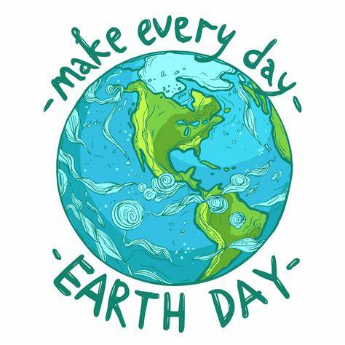 